Flomasterom prati liniju od gore prema dolje.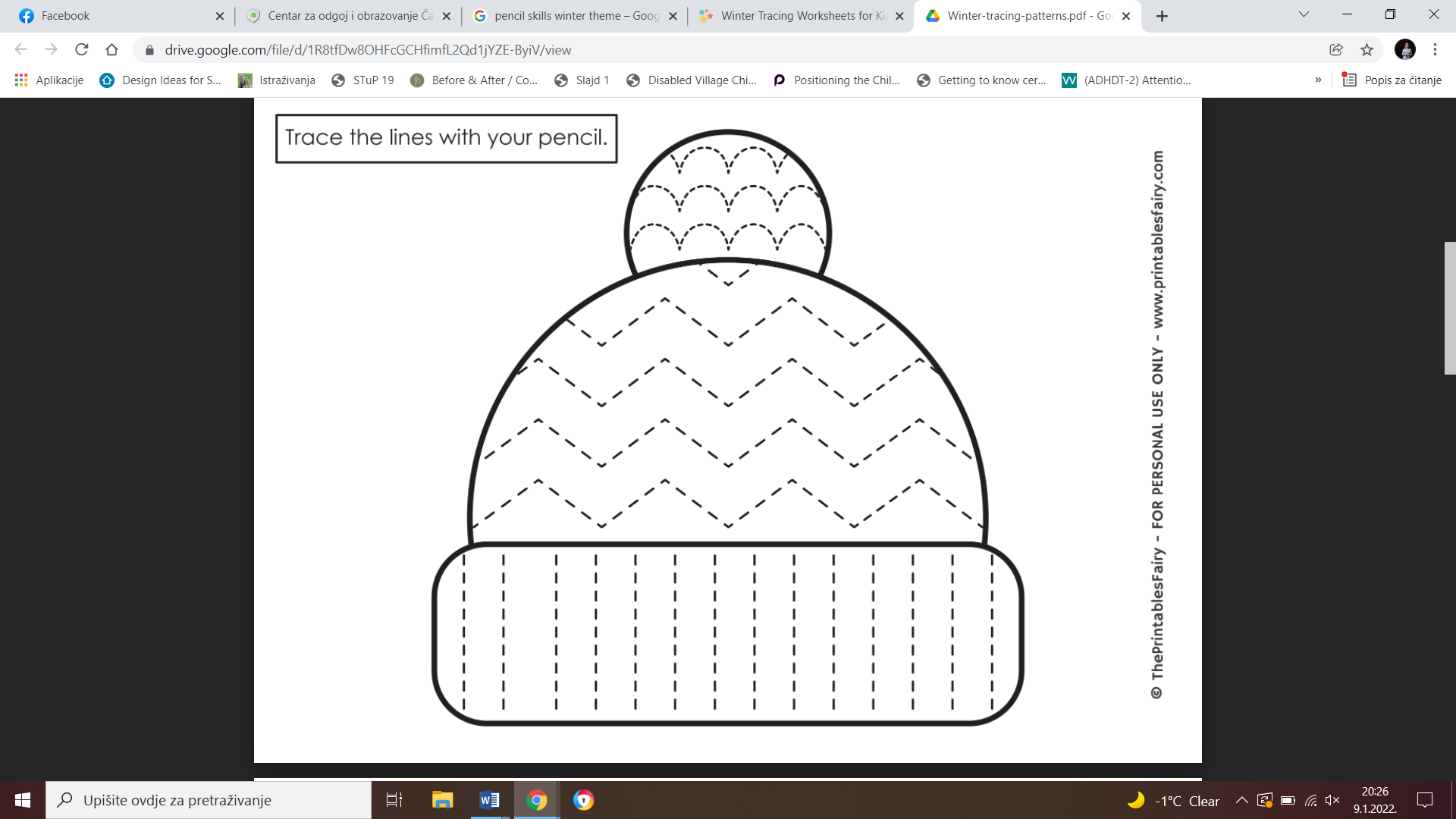 https://www.printablesfairy.com/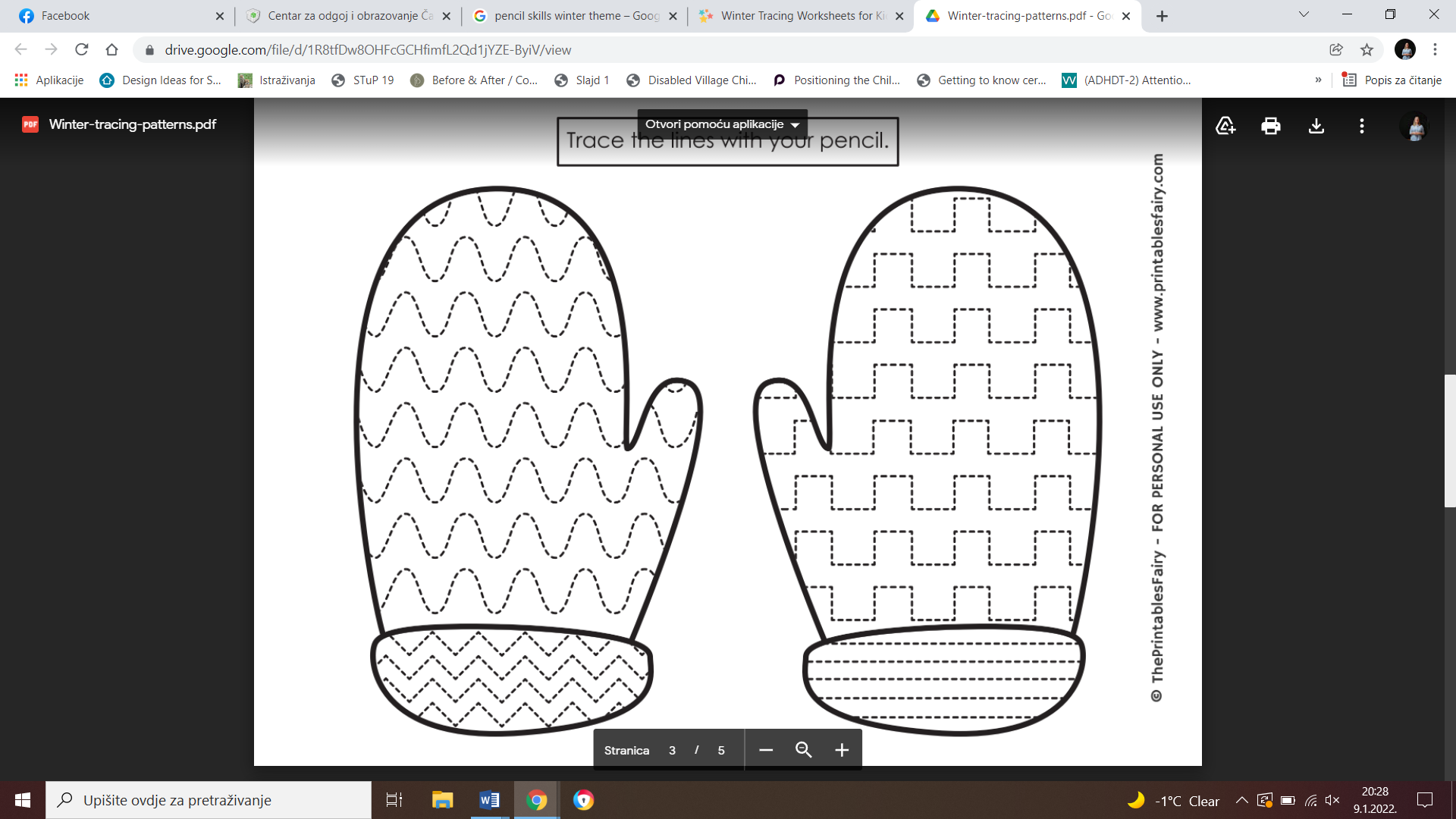 